О внесении изменений в постановление администрации Юнгинского  сельского поселения Моргаушского района Чувашской Республики от 21 июля 2014 г. № 54 «Об утверждении административного регламента администрации Юнгинского  сельского поселения Моргаушского  района  Чувашской Республики по предоставлению муниципальной услуги «Присвоение (или уточнение) адреса объекту недвижимости»        В соответствии с Федеральным законом от 27 июля . № 210-ФЗ «Об организации предоставления государственных и муниципальных услуг», Федеральным законом от 6 октября . № 131-ФЗ «Об общих принципах организации местного самоуправления в Российской Федерации», Постановлением Правительства РФ от 16 мая . № 373 «О разработке и утверждении административных регламентов исполнения государственных функций и административных регламентов предоставления государственных услуг», Постановлением Кабинета Министров Чувашской Республики от 29 апреля . № 166 «О порядке разработки и утверждения административных регламентов исполнения государственных функций и предоставления государственных услуг», Уставом Юнгинского  сельского поселения Моргаушского района Чувашской Республики, утвержденным решением Собрания депутатов Юнгинского  сельского поселения от 29.04. 2011г. № C-6/1, в целях повышения качества предоставления муниципальной услуги, администрация Юнгинского  сельского поселения Моргаушского района Чувашской Республики  п о с т а н о в л я е т :         1. Внести в постановление администрации Юнгинского  сельского поселения Моргаушского района Чувашской Республики от 21 июля 2014 г. № 54 «Об утверждении административного регламента администрации Юнгинского  сельского поселения Моргаушского  района  Чувашской Республики по предоставлению муниципальной услуги «Присвоение (или уточнение) адреса объекту недвижимости» (далее – административный регламент) следующие изменения:         1) в разделе 2 административного регламента:в пункте 2.4. слова «7 календарных дней» заменить словами «не более 6 рабочих дней»;       2.  Контроль за выполнением настоящего постановления возлагаю на себя.       3.  Настоящее постановление вступает в силу после его официального опубликования.Глава администрации Юнгинского сельского поселения                                                                   Н.Е.КудряшовЧӑваш РеспубликиМуркаш районӗн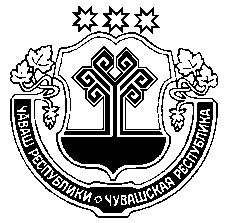 Юнкӑ ял поселенийӗн администрацийӗЙЫШӐНУ2022ç. ака уйăхӗн 06-мӗшӗ №  18Юнкӑ салиЧувашская Республика Администрация Юнгинского сельского поселения Моргаушского районаПОСТАНОВЛЕНИЕ06 апреля 2022 г. № 18 село Юнга